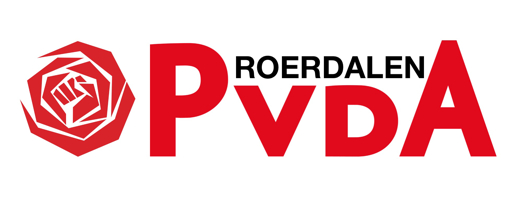 Koersbepaling omgevingsvisie RoerdalenBeste leden,Per 1 januari 2022 gaat de nieuwe Omgevingswet in. Om te komen tot een omgevingswet en omgevingsvisie die pas bij onze gemeente moeten we de komende maanden onze visie, wensen en bedenkingen aangeven.De PvdA Roerdalen moet voor 1 september de 3 vragen hieronder beantwoorden. Om een zo breed mogelijk gedragen antwoord te geven willen we alle leden van de PvdA Roerdalen vragen om hun mening te geven.Wat zijn volgens uw fractie de opgaves waarvoor wij als gemeenschap staan?Waar ontstaat volgens uw fractie pijnpunten kijkend naar de verschillende opgaves?Wat zijn volgens uw fractie de belangrijkste speerpunten kijkend naar de verschillende opgaves? Om een beeld te krijgen over wat de opgaves o.a. zijn hieronder (bijlage 1) de punten die al zijn opgehaald. De bijdrage van onze leden die ik reeds heb ontvangen staan hier nog niet in. De antwoorden kunnen worden teruggestuurd voor 27 augustus naar Roerdalen.pvda@gmail.com Zaterdag 29 augustus komen we om 10.00u bijeen in het vergadercentrum van het gemeentehuis om onze visie samen te stellen uit de bijdrages van onze leden. Laat even weten als je daarbij aanwezig bent.Alvast bedankt voor je medewerking en tot ziens op 29 augustus of op de Algemene ledenvergadering 23 augustus.Bijlage 1Stip op de horizon = Groene gezonde gemeente in balansWaar staan we nu: Scherpstellen opgavesOm keuzes te maken en koers te bepalen is het van belang vast te stellen welke opgaves op tafel liggen. Welke pijnpunten horen hierbij én welke opgaves vormen nu de belangrijkste speerpunten. Op basis van hetgeen tot op heden is opgehaald in het reeds doorlopen traject (de beeldvormende bijeenkomsten, werkgroepen, stakeholdergespreken, de digitale enquête én de beleidsmatige analyse) hebben we navolgend een eerste aanzet gemaakt. Bij deze aanzet zijn opgaves ‘geclusterd’ rondom integrale thema’sVoorbeeld van opgaves (geclusterd rondom thema’s).Let op: dit overzicht is slechts een eerste opzet. Het ophalen en scherpstellen van zowel opgaves als thema’s vormt onderdeel van het proces dat de komende periode doorlopen rondom de processtap ‘koersbepalen’.Samen Roerdalen opgaves- Het borgen van inclusiviteit, een samenleving waarin iedereen mee kan doen- Behouden van nabuurschap (nabijheid van alles)- Vitaal verenigingsleven- Hoe geven we invulling aan de participatieopgave?- Behoud van thema geluk en de activiteiten daar omheen (Geluksweek en dergelijke)- Hoe zien we in de toekomst de rolverdeling tussen overheid, burger en markt?Pijnpunten- ..Speerpunten- ..Leefbaar Roerdalen Opgaves- Hoe behouden en versterken we de leefbaarheid van onze kernen, rekening houdend met demografische ontwikkelingen (vergrijzing en ontgroening) een maatschappelijke trends (consumentengedrag)?- Hoe zorgen we voor een gezonde woningvoorraad (kwalitatief overschot versus kwalitatieve behoefte). Denk hierbij aan woningen voor starters, kwetsbare doelgroepen en senioren (langer zelfstandig en wonen met zorg)?- Hoe behouden en stimuleren we detailhandel, horeca en bedrijvigheid en daarmee leefbaarheid en werkgelegenheid?- Het behouden van de kwaliteit en toegankelijkheid (voor alle doelgroepen) van de openbare ruimte- Aandacht voor tradities en cultuurhistoriePijnpunten-...Speerpunten  - .. Natuurlijk Roerdalen Opgaves- Het behoud en versterken van het natuurlijke karakter van Roerdalen- Behouden van rust en ruimte in de gemeente- Het creëren van robuuste natuurlijke verbindingen bijvoorbeeld tussen Roerdal en Meinweg- Behoud van het groene karakter van de kernenPijnpunten- ..Speerpunten- ..Recreatief Roerdalen Opgaves- Het versterken van het toeristisch recreatieve profiel van de gemeente- Creëren en onderhouden van fiets- wandel, m.b.t. en ruiterstructuren- Toegankelijkheid van natuurgebieden behouden en versterkenPijnpunten-...Speerpunten- ..Duurzaam Roerdalen Opgaves- Verduurzamingsopgave energie- Toewerken naar een circulaire economie- Klimaatadaptatie, anticiperen op extremere neerslag, hittestress en droogtePijnpunten-...Speerpunten- ..Agrarisch Roerdalen Opgaves- Perspectief bieden op een duurzame agrarische sector- Vrijkomende agrarische bebouwing- Stikstofopgave Pijnpunten-...Speerpunten- ..Gezond en veilig Roerdalen Opgaves- Een gezonde leefomgeving- Gezonde levensstijl- Veilige leefomgeving op gebied van criminaliteit, verkeer, brand en waterPijnpunten-...Speerpunten- ..Overige opgaves- ..Pijnpunten- ..Speerpunten- ..